ASIAN FESTIVAL OF CHILDREN’S CONTENTAsian Content for the World’s Children25 – 29 May 2016 | National Library, Building SingaporeAFCC 2016 FUN WITH LANGUAGESCALL FOR PAPERSInformation SheetThank you for your interest in speaking at our Festival. If you are selected you will receive a complimentary Full Festival pass (which includes admission to Teachers Congress, Parents Forum, Writers & Illustrators Conference, Media Summit. The Full Festival pass excludes tickets for Masterclasses). Kindly note that honorarium and hotel accommodation is not included if you are selected as a speaker for the Asian Festival of Children’s Content (AFCC).Please complete the Information Sheet and send the soft copy to Alycia Teo at alycia@bookcouncil.sg by 1 October 2015. Please complete all segments marked with the symbol ‘*’.*Name*SexMale  Female *Country of Origin*Current Country you are based in*DesignationE.g. Author, illustrator, etc.*Organisa-tion*Mobile numberPlease include the country code.Home number*Email address*50-Word Biography If you are selected, this biography will be included on the AFCC website.*First TopicTitle: *First TopicDescription of presentation (200 word limit): *First TopicSynopsis (30 word limit). If you are selected, this synopsis will be used for the website and programme booklet: *First TopicLanguage:Chinese       Malay        Tamil 	Bilingual *First TopicTarget Audience. Please select the appropriate target audience for your session:Parents  Preschool teachers  Childcare teachers  Early primary teachers  Authors  Illustrators  Others (please specify): *First TopicAge group of children. Please select the appropriate age group of children that the content of your presentation is applicable to:1 – 3 years old  4- 6 years old  7 - 9 years old  Others: *First Topic3 Take-away Points for Audience:1. 2. 3. Second Topic (optional)Title: Second Topic (optional)Description of presentation (200 word limit): Second Topic (optional)Synopsis (30 word limit). If you are selected, this synopsis will be used for the website and programme booklet: Second Topic (optional)Language:Chinese       Malay        Tamil 	Bilingual Second Topic (optional)Target Audience. Please select the appropriate target audience for your session:Parents  Preschool teachers  Childcare teachers  Early primary teachers  Authors  Illustrators  Others (please specify): Second Topic (optional)Age group of children. Please select the appropriate age group of children that the content of your presentation is applicable to:1 – 3 years old  4- 6 years old  7 - 9 years old  Others: Second Topic (optional)3 Take-away Points for Audience:1. 2. 3. AffiliationsPublished Works Include date of publication*ChecklistPhoto. Please attach your photo below as a separate JPEG/PNG file to your submission in high resolution of at least 1MB. *I have read the AFCC 2016 Call for Paper Guidelines which has been uploaded on the AFCC website.____________________________________________________      Signature of Applicant/ Date*I have read the AFCC 2016 Call for Paper Guidelines which has been uploaded on the AFCC website.____________________________________________________      Signature of Applicant/ Date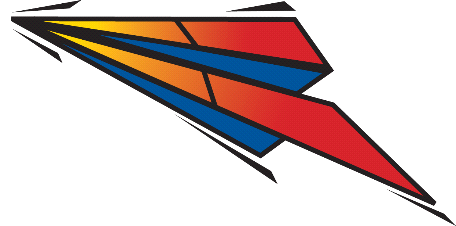 